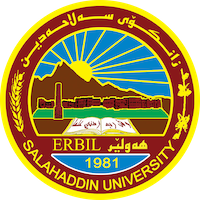 Academic Curriculum Vitae Personal Information:Full Name: Mohammed Kak Allah SmailAcademic Title: LecturerEmail: (muhammed.smail@su.edu.krd)Mobile :( 07504648754)Education:- Bachelor's degree in Law-Salahaddin University – Collage of Law and Political Science -2007 -2008.- Master's degree in Law - General Law- Administrative Law - Salahaddin University – Collage of Law and   Political Science - 2013.- Ph.Ds.  degree in Law – General Law – Criminal Law- Salahaddin University – Collage of Law -2022. Employment:- Worked in the Ministry of Health as a legal assistant for two years- Worked in the juvenile court in Erbil for two years- Work in Erbil Construction Laboratory Directorate with a one-year contract as a legal assistantQualifications    - Assistant Lecturer / 6/2/2014  - Lecturer / 27/9/2017)- I have an (IELTS) certificate and the degree obtained: Five (5)Teaching experience:Previous teaching positions 2014-2015- Teaching the subject Code of Criminal Procedure - the fourth stage - Salah al-Din University - College of Law.Previous teaching positions 2015-2016- Teaching the subject Code of Criminal Procedure - the fourth stage - Salah al-Din University - College of Law- Teaching the subject constitutional law for the first stage - Al-Ki tab University - College of Law. 2016Previous teaching positions 2016-2017 - Teaching the subject Code of Criminal Procedure - the fourth stage - Salah al-Din University - College of LawTeaching the course Public International Law for the third stage - Al-Ki tab University - College of Law.Previous teaching positions 2017-2018- Teaching the subject Code of Criminal Procedure - the fourth stage - Salah al-Din University - College of Law- Teaching constitutional law for the first stage - Lebanese French University, Faculty of Law.- Teaching the subject (oil contracts) and (civil service laws) for the second stage of the private Nobel Institute, Department of Administration.Previous teaching positions 2018-2019- Teaching the subject General Penal Law for the second stage - Salahaddin University - College of Law.- Teaching the subject (oil contracts) and (civil service laws) for the second stage of the Nobel Institute, Department of Administration.Teaching positions 2019-2020- Teaching the subject General Penal Law for the second stage - Salahaddin University - College of Law.- Teaching the subject (oil contracts) and (civil service laws) for the second stage of the Nobel Institute, Department of Administration.Teaching positions 2020-2021- Teaching the subject General Penal Law for the second stage - Salahaddin University - College of Law.- Teaching the subject (commercial law) for the second stage of the Private Nobel Institute, Department of Administration.Teaching positions 2021-2022- Teaching the subject General Penal Law for the second stage - Salahaddin University - College of Law.- Teaching the subject (Labor Law and Social Security) for the first stage, AIanda Institute, Department of Law Administration.Teaching positions 2022-2023- Teaching the subject General Penal Law for the second stage - Salahaddin University - College of Law.Research and publications1- The research was published in the journal (Tikrit University for Law) entitled (The Role of Administrative Control in Activating the Black List) joint research2- The research was published in the Journal of the University of (Kirkuk) entitled (The Authority of Administration to Withdraw Work from the Contractor in Public Works Contracts) as a single research.3- The research was published in the Journal of the University (Kirkuk) entitled (Good Faith in Criminal Proceedings), a joint research4- The research was published in the Journal of the University of Helbaja, entitled (Good faith in crimes against the course of justice), a joint research5- Submitting a research for publication in the (Qala) magazine at the Lebanese-French University, entitled (Transcending the Principles of Legislative Gradation and Legitimacy in the Kurdistan Region) (The Ministry of Higher Education and Scientific Research as a model). Joint research.Conferences and courses attendedParticipation in many conferences and seminars, such as:-- The meeting on developing and amending materials related to the Faculty of Law regarding the transfer of the years of the Faculty of Law from four years to five years.-The meeting to develop the special article for the fifth stage of the law department, which is called the Domestic Violence Law, as well as other articles such as the juvenile care law and the traffic law.The conference on labor and social security law, which pertains to workers' rights and violations of workers' rights, as well as identifying gaps and shortcomings of the labor law in force, both in the Kurdistan Region and Iraq. This conference was held at the Ramada Hotel in Erbil.In addition to participating in many meetings, conferences and seminars on legal issues that concern the community and the public street.Funding and academic awards I received many awards as well as thanks and appreciation during my work as a teacher in the College of Law by the President of the University and the Dean of the College of Law regarding my performance as a successful teacher in the College, as well as regarding the presentation of seminars presented and seminars in which students participate.Professional memberships Member in Kurdistan Jurist Union- National organization. Kurdistan Teachers Union- National organization.Professional Social Network Accounts:https://scholar.google.com/citations?user=K8FoRPYAAAAJ&hl=en.